lMADONAS NOVADA PAŠVALDĪBA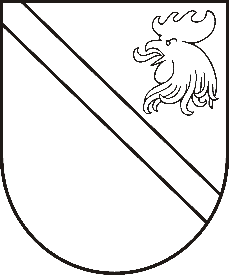 Reģ. Nr. 90000054572Saieta laukums 1, Madona, Madonas novads, LV-4801 t. 64860090, e-pasts: dome@madona.lv ___________________________________________________________________________MADONAS NOVADA PAŠVALDĪBAS DOMESLĒMUMSMadonā2020.gada 8.janvārī									       Nr.1									       (protokols Nr.1, 1.p.)Par parakstu vākšanas vietu noteikšanu Madonas novada pašvaldība ir saņēmusi Centrālās vēlēšanu komisijas (turpmāk tekstā - CVK) rīkojumu Nr.173 “Par parakstu vākšanas vietu un darba laiku noteikšanu”, kur, lai nodrošinātu parakstu vākšanu tautas nobalsošanas ierosināšanai par apturēto likumu “Grozījumi Republikas pilsētas domes un novada domes vēlēšanu likumā”  un “Grozījums likumā “Par pašvaldībām”” atcelšanu, CVK saskaņā ar likuma “Par tautas nobalsošanu, likumu ierosināšanu un Eiropas pilsoņu iniciatīvu” 7.panta pirmo, otro un ceturto daļu uzdod republikas pilsētu un novadu domēm noteikt parakstu vākšanas vietas līdz 2020.gada 10.janvārim. Pašvaldībās ar balsstiesīgo skaitu virs 10 000 jāparedz ne mazāk kā vienu parakstu vākšanas vietu uz katriem 10 000 balsstiesīgajiem, Madonas novadā ir 18759 balsstiesīgie, minimālais parakstu vākšanas vietu skaits – 2 vietas.Tāpat Madonas novada vēlēšanu komisijai līdz 2020.gada 13.janvārim ir uzdots pēc iespējas ievērojot CVK ieteikumu pirmdienās, trešdienās, piektdienās un svētdienās noteikt parakstu vākšanas darba laiku no plkst.9.00-13.00, otrdienās, ceturtdienās, sestdienās no plkst.15.00-19.00.Parakstu vākšana notiks no 2020.gada 16.janvāra līdz 14.februārim. Saskaņā ar likuma “Par tautas nobalsošanu, likumu ierosināšanu un Eiropas pilsoņu iniciatīvu” 7.panta pirmo un otro daļu, atklāti balsojot: PAR – 9 (Agris Lungevičs, Zigfrīds Gora, Ivars Miķelsons, Antra Gotlaufa, Artūrs Grandāns, Valda Kļaviņa, Rihards Saulītis, Aleksandrs Šrubs, Kaspars Udrass), PRET – NAV, ATTURAS – NAV, Madonas novada pašvaldības dome  NOLEMJ:Noteikt parakstu vākšanu vietas tautas nobalsošanas ierosināšanai par Valsts Prezidenta apturētajiem likumiem “Grozījumi Republikas pilsētas domes un novada domes vēlēšanu likumā” un “Grozījums likumā “Par pašvaldībām”” :Madonas novada pašvaldība, Saieta laukums 1, Madona, Madonas novads, LV 4801.Madonas pilsētas kultūras nams, Raiņa iela 12, Madona, Madonas novads, LV 4801. Lēmumu nosūtīt Centrālajai vēlēšanu komisijai. Domes priekšsēdētājs								          A.LungevičsZāle 64860095